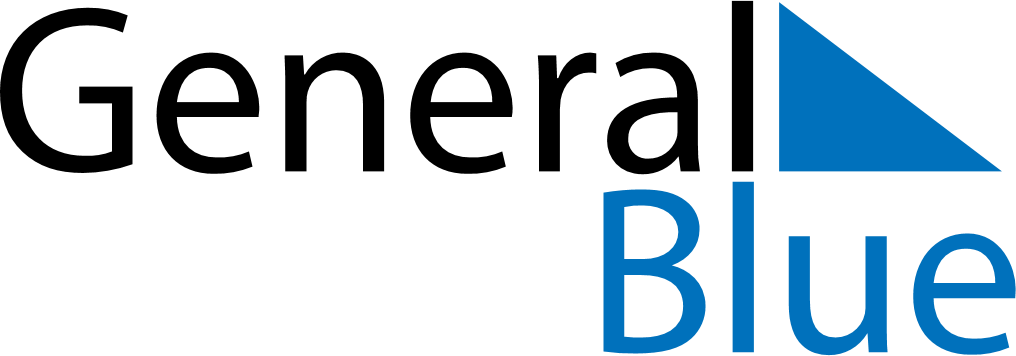 June 2024June 2024June 2024June 2024June 2024June 2024June 2024Kong Chro, Gia Lai Province, VietnamKong Chro, Gia Lai Province, VietnamKong Chro, Gia Lai Province, VietnamKong Chro, Gia Lai Province, VietnamKong Chro, Gia Lai Province, VietnamKong Chro, Gia Lai Province, VietnamKong Chro, Gia Lai Province, VietnamSundayMondayMondayTuesdayWednesdayThursdayFridaySaturday1Sunrise: 5:17 AMSunset: 6:10 PMDaylight: 12 hours and 53 minutes.23345678Sunrise: 5:17 AMSunset: 6:10 PMDaylight: 12 hours and 53 minutes.Sunrise: 5:17 AMSunset: 6:10 PMDaylight: 12 hours and 53 minutes.Sunrise: 5:17 AMSunset: 6:10 PMDaylight: 12 hours and 53 minutes.Sunrise: 5:17 AMSunset: 6:11 PMDaylight: 12 hours and 54 minutes.Sunrise: 5:17 AMSunset: 6:11 PMDaylight: 12 hours and 54 minutes.Sunrise: 5:17 AMSunset: 6:11 PMDaylight: 12 hours and 54 minutes.Sunrise: 5:17 AMSunset: 6:12 PMDaylight: 12 hours and 54 minutes.Sunrise: 5:17 AMSunset: 6:12 PMDaylight: 12 hours and 54 minutes.910101112131415Sunrise: 5:17 AMSunset: 6:12 PMDaylight: 12 hours and 55 minutes.Sunrise: 5:17 AMSunset: 6:13 PMDaylight: 12 hours and 55 minutes.Sunrise: 5:17 AMSunset: 6:13 PMDaylight: 12 hours and 55 minutes.Sunrise: 5:17 AMSunset: 6:13 PMDaylight: 12 hours and 55 minutes.Sunrise: 5:17 AMSunset: 6:13 PMDaylight: 12 hours and 55 minutes.Sunrise: 5:18 AMSunset: 6:13 PMDaylight: 12 hours and 55 minutes.Sunrise: 5:18 AMSunset: 6:14 PMDaylight: 12 hours and 55 minutes.Sunrise: 5:18 AMSunset: 6:14 PMDaylight: 12 hours and 56 minutes.1617171819202122Sunrise: 5:18 AMSunset: 6:14 PMDaylight: 12 hours and 56 minutes.Sunrise: 5:18 AMSunset: 6:14 PMDaylight: 12 hours and 56 minutes.Sunrise: 5:18 AMSunset: 6:14 PMDaylight: 12 hours and 56 minutes.Sunrise: 5:18 AMSunset: 6:15 PMDaylight: 12 hours and 56 minutes.Sunrise: 5:19 AMSunset: 6:15 PMDaylight: 12 hours and 56 minutes.Sunrise: 5:19 AMSunset: 6:15 PMDaylight: 12 hours and 56 minutes.Sunrise: 5:19 AMSunset: 6:15 PMDaylight: 12 hours and 56 minutes.Sunrise: 5:19 AMSunset: 6:16 PMDaylight: 12 hours and 56 minutes.2324242526272829Sunrise: 5:19 AMSunset: 6:16 PMDaylight: 12 hours and 56 minutes.Sunrise: 5:20 AMSunset: 6:16 PMDaylight: 12 hours and 56 minutes.Sunrise: 5:20 AMSunset: 6:16 PMDaylight: 12 hours and 56 minutes.Sunrise: 5:20 AMSunset: 6:16 PMDaylight: 12 hours and 56 minutes.Sunrise: 5:20 AMSunset: 6:16 PMDaylight: 12 hours and 56 minutes.Sunrise: 5:20 AMSunset: 6:17 PMDaylight: 12 hours and 56 minutes.Sunrise: 5:21 AMSunset: 6:17 PMDaylight: 12 hours and 55 minutes.Sunrise: 5:21 AMSunset: 6:17 PMDaylight: 12 hours and 55 minutes.30Sunrise: 5:21 AMSunset: 6:17 PMDaylight: 12 hours and 55 minutes.